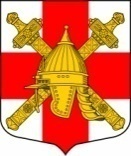 АДМИНИСТРАЦИЯСИНЯВИНСКОГО ГОРОДСКОГО ПОСЕЛЕНИЯКИРОВСКОГО МУНИЦИПАЛЬНОГО РАЙОНА ЛЕНИНГРАДСКОЙ ОБЛАСТИП О С Т А Н О В Л Е Н И Еот 22 августа  2023 года №478 О внесении изменений в постановление администрации Синявинского городского поселения Кировского муниципального района Ленинградской области от 17.04.2015 №95 «Об образовании эвакуационной приемной комиссии Синявинского городского поселения Кировского муниципального района Ленинградской области 	В связи с кадровыми изменениями в администрации Синявинского городского поселения Кировского муниципального района Ленинградской области постановляю:1.	Внести изменение в постановление администрации Синявинского городского поселения Кировского муниципального района Ленинградской области от 17.04.2015 №95 «Об образовании эвакуационной приемной комиссии Синявинского городского поселения Кировского муниципального района Ленинградской области», изложив приложение 2 в редакции согласно приложению к настоящему постановлению.2.	Постановление администрации Синявинского городского поселения Кировского муниципального района Ленинградской области от 20.12.2022 года №589 «О внесении  изменений в постановление администрации Синявинского городского поселения Кировского муниципального района Ленинградской области от 17.04.2015 №95 «Об образовании эвакуационной приемной комиссии Синявинского городского поселения Кировского муниципального района Ленинградской области»  считать утратившим силу.2.	Контроль исполнения настоящего постановления оставляю за собой.Глава администрации							 Е.В ХоменокРазослано: в дело -2, членам комиссииУтвержден постановлением главы администрации Синявинского городского поселения Кировского муниципального района Ленинградской области от 22.08.2023  №  478      (приложение 2)Персональный составэвакуационной приемной комиссии Синявинского городского поселения Кировского муниципального района Ленинградской областиДолжность в составе комиссииДолжность по основной деятельностиФамилии, имя, отчествоГруппа управления эвакуациейГруппа управления эвакуациейГруппа управления эвакуациейПредседатель комиссииЗаместитель главы администрации МалиновскаяАнна ДмитриевнаЗам. председателя комиссии Специалист ГО и ЧС администрации Тимофеева Ольга ВячеславовнаСекретарь комиссииНачальник управления по общим и правовым вопросам администрацииБарановская Любовь АлександровнаГруппа учета, информирования и связиГруппа учета, информирования и связиГруппа учета, информирования и связиНачальник группыНачальник сектора по общим вопросам администрацииСмирнова Анна Васильевна Представитель администрации Кировского муниципального районаНачальник отдела делопроизводства администрации Кировского муниципального района Ленинградской области Моисеева Анна Александровна Технический работникСпециалист 2 категории Александрова Карина Юрьевна Группа приема, размещения и обеспечения населенияГруппа приема, размещения и обеспечения населенияГруппа приема, размещения и обеспечения населенияНачальник группыНачальник сектора управления муниципальным имуществомРемарчук Наталья ИгоревнаЗаместитель начальника группыВедущий специалистВасильева Екатерина Вадимовна Представитель ГБУЗ ЛО  «Кировская межрайонная клиническая больница»врач общей практики Синявинской амбулаторииАбдуллаева Ольга ШакировнаПредставитель ОМВД России по Кировскому району Ленинградской области  Участковый инспектор ОМВД России по Кировскому району Ленинградской областиПотапов Александр МихайловичТехнический исполнительведущий специалист  администрации Ивлиева Светлана Ивановна Группа транспортного обеспеченияГруппа транспортного обеспеченияГруппа транспортного обеспеченияПредставитель ЛОГП «Киришское ДРСУ» участок по Кировскому району Главный энергетикМалахов Сергей Федорович